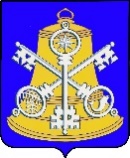 КОНТРОЛЬНО-СЧЕТНАЯ ПАЛАТАКОРСАКОВСКОГО ГОРОДСКОГО ОКРУГА694020, Сахалинская область, г. Корсаков, ул. Корсаковская, 14,тел. (424 35) 4-11-54, факс: (424 35) 4-11-54, e-mail: kspkorsakov@mail.ruОт  26 марта 2018 г. №  10 -кОб организации обеспечения доступа к информации о деятельностиконтрольно-счётной палаты РАСПОРЯЖЕНИЕВ целях обеспечения реализации прав граждан и организаций на доступ к информации о деятельности контрольно-счётной палаты Корсаковского городского округа, совершенствования работы и размещения информации на официальном сайте контрольно-счётной палаты Корсаковского городского округа в сети Интернет, руководствуясь Федеральным законом от 09.02.2009 N 8-ФЗ "Об обеспечении доступа к информации о деятельности государственных органов и органов местного самоуправления", ст.19 Федерального закона от 07.02.2011 г. №6-ФЗ  «Об общих принципах организации и деятельности контрольно-счетных органов субъектов Российской Федерации и муниципальных образований»,  ст.44 Устава Корсаковского городского округа, ст. 19 Положения о контрольно-счетной палате Корсаковского, утвержденного решением Собрания Корсаковского городского округа от 31.07.2013 г. №81 УТВЕРЖДАЮ:Утвердить порядок размещения информации на официальном сайте контрольно-счётной палаты Корсаковского городского округа в сети Интернет (Приложение N 1).Утвердить перечень информации о деятельности контрольно-счетной палаты Корсаковского городского округа, размещаемой в сети Интернет (Приложение N 2).Утвердить требования к технологическим, программным и лингвистическим средствам обеспечения пользования официальным сайтом контрольно-счетной палаты Корсаковского городского округа в сети Интернет (Приложение N 3).Определить председателя Контрольно-счетной палаты Корсаковского городского округа - Киштеева А.В. уполномоченным по организации обеспечения доступа к информации о деятельности контрольно-счетной палаты Корсаковского городского округа. Ответственность за размещение и обновление информации на официальном сайте контрольно-счетной палаты Корсаковского городского округа в сети Интернет, возложить на председателя контрольно-счетной палаты Корсаковского городского округа – Киштеева А.В.Разместить данный приказ на официальном сайте контрольно-счетной палаты Корсаковского городского округа в сети Интернет.Председатель контрольно-счетной палатыКорсаковского городского округа                                                                                                       А.В.КиштеевПриложение N 1к Распоряжению контрольно-счетной палаты Корсаковского городского округаот 26 марта   2018 года№10-к               ПОРЯДОКПОДГОТОВКИ И РАЗМЕЩЕНИЯ ИНФОРМАЦИИ НА ОФИЦИАЛЬНОМ САЙТЕ КОНТРОЛЬНО-СЧЕТНОЙ ПАЛАТЫ КОРСАКОВСКОГО ГОРОДСКОГО В СЕТИ ИНТЕРНЕТ1. ОБЩИЕ ПОЛОЖЕНИЯ1.1. Настоящий Порядок подготовки и размещения информации на официальном сайте контрольно-счетной палаты Корсаковского городского округа в сети Интернет (далее - Порядок) разработан в соответствии с требованиями Федерального закона от 09.02.2009 N 8-ФЗ "Об обеспечении доступа к информации о деятельности государственных органов и органов местного самоуправления". Порядок определяет организацию работы по подготовке, представлению и размещению информации о деятельности контрольно-счетной палаты Корсаковского городского округа (далее – Контрольно-счетная палата) на официальном сайте Контрольно-счетной палаты в сети Интернет (далее - официальный сайт), структуру официального сайта, состав и структуру тематических разделов официального сайта, права, обязанности и ответственность должностных лиц, уполномоченных на представление такой информации, сроки организации информационной поддержки официального сайта.1.2. Официальный сайт представляет собой совокупность технических, технологических и организационных решений, обеспечивающих возможность доступа граждан (физических лиц), организаций (юридических лиц), общественных объединений, государственных органов и органов местного самоуправления (далее - пользователей информации) к информации о деятельности Контрольно-счетной палаты, к нормативно-методическим материалам, размещенным на официальном сайте.1.3. Размещение информации о деятельности Контрольно-счетной палаты на официальном сайте осуществляется в целях реализации основных принципов обеспечения доступа к информации о деятельности Контрольно-счетной палаты:1) открытость и доступность информации;2) достоверность информации и своевременность ее представления;3) свобода поиска, получения, передачи и распространения информации;4) соблюдение прав граждан на неприкосновенность частной жизни, личную и семейную тайну, защиту их чести и деловой репутации, права организаций на защиту их деловой репутации при представлении информации;5) бесплатность получаемой информации.1.4. Информационные материалы официального сайта должны содержать информацию, не противоречащую Конституции Российской Федерации, Федеральному закону от 27.07.2006 N 149-ФЗ "Об информации, информационных технологиях и о защите информации", Федеральному закону от 07.02.2011г. № 6-ФЗ «Об общих принципах организации и деятельности контрольно-счетных органов субъектов Российской Федерации и муниципальных образований».1.5. Адрес официального сайта: kspkorsakov.ru2. ПОРЯДОК ОРГАНИЗАЦИИ РАБОТЫ ПО ПОДГОТОВКЕ,ПРЕДСТАВЛЕНИЮ И РАЗМЕЩЕНИЮ ИНФОРМАЦИИ НА ОФИЦИАЛЬНОМ САЙТЕ КОНТРОЛЬНО-СЧЕТНОЙ ПАЛАТЫВ СЕТИ ИНТЕРНЕТ2.1. На официальном сайте подлежит размещению информация, указанная в Перечне информации о деятельности Контрольно-счетной палаты, размещаемой в сети Интернет (далее - Перечень), с учетом требований Федерального закона от 09.02.2009 N 8-ФЗ "Об обеспечении доступа к информации о деятельности государственных органов и органов местного самоуправления".2.2. Председатель Контрольно-счетной палаты назначает ответственное должностное лицо для передачи, размещения и корректировки информации, представленной к размещению на официальном сайте.2.3. Для размещения на официальном сайте документы и информационные материалы представляются в электронном виде и на бумажном носителе в сроки, указанные в Перечне. Бумажный вариант документа передается вместе с заявкой (приложение N 1 к настоящему Порядку) на размещение на официальном сайте, подписанной Председателем Контрольно-счетной палаты и должностным лицом, подготовившим материал, с указанием раздела, сайта, на котором необходимо разместить документ и срочности размещения документа на официальном сайте.2.4. Информационные материалы, подлежащие размещению на официальном сайте, должны быть оформлены в соответствии с настоящим порядком.2.5. Документы и информационные материалы размещаются на официальном сайте в полном соответствии с электронной копией. Должностное лицо Контрольно-счетной палаты, подготовившее материал, несет персональную ответственность за соответствие текста электронной версии их бумажному носителю. Об этом в заявке делается соответствующая запись: "Электронная версия документа и приложения (ий) к нему соответствует бумажному носителю" с указанием должности, фамилии, инициалов, подписи лица, ответственного за подготовку документа.2.6. Информационные материалы в электронном виде представляются на следующих носителях: компакт-диске, флеш-накопителе с соблюдением следующих требований:1)электронная версия материалов должна быть выполнена программой MicrosoftOfficeWord с расширением "doc";2) не допускается представление материалов на электронных бланках с использованием текстовых блоков и рамок;3)каждый материал должен представляться отдельным файлом в виде единого документа вместе с приложениями в соответствии с их нумерацией;4) не допускается представление нескольких материалов в виде единого файла;5) фотоматериалы, используемые в текстовом документе, представляются отдельным файлом (формат файла: JPG).2.7. Таблицы оформляются программой MicrosoftOfficeWord.2.8. При оформлении текста (как при использовании шаблонов, так и при оформлении приложений):1) нельзя:подгонять абзацы с помощью множественных пробелов;набирать текст в несколько колонок;использовать вертикальное объединение ячеек;2) необходимо:использовать только шрифт TimesNewRoman;размер шрифта 12, 14;использовать формат абзаца.2.9. Председатель Контрольно-счетной палаты рассматривает и согласовывает информацию на предмет ее соответствия требованиям к общедоступной информации.2.10. Согласованный информационный материал должностное лицо Контрольно-счетной палаты в течение одного рабочего дня размещает на официальном сайте.2.11. Если электронный текст материала не соответствует бумажному носителю, требованиям настоящего Порядка, то документ не подлежит размещению на официальном сайте. В этом случае электронный текст вместе с бумажным носителем возвращается исполнителю для доработки, о чем на заявке делается надпись "Возвращено на доработку".2.12. Ответственность за правильность оформления, достоверность информации в разделах и подразделах официального сайта несет председатель Контрольно-счетной палаты. 2.13. Ответственность за своевременное размещение информации на официальном сайте несет председатель Контрольно-счетной палаты.3. СТРУКТУРА ОФИЦИАЛЬНОГО САЙТА КОНТРОЛЬНО-СЧЕТНОЙ ПАЛАТЫ В СЕТИ ИНТЕРНЕТ3.1. Информационный ресурс о деятельности Контрольно-счетной палаты, открытый для доступа пользователей информации, включает в себя информацию о деятельности Контрольно-счетной палаты, предназначенную для размещения в информационных системах общего пользования в соответствии с Федеральным законом от 09.02.2009 N 8-ФЗ "Об обеспечении доступа к информации о деятельности государственных органов и органов местного самоуправления" и Перечнем информации для размещения на официальном сайте.3.2. Структура официального сайта определяется в соответствии с Перечнем.3.3. Структура официального сайта состоит из разделов и подразделов с информационным наполнением, включающим:а) постоянную информацию;б) периодическую информацию.3.4. Изменения состава и структуры тематических разделов, подразделов официального сайта осуществляются в случаях внесения изменений в Перечень.3.5. Ограничения по использованию официального сайта:запрещается размещение на официальном сайте:а) информации, составляющей государственную и иную охраняемую законом тайну;б) документов, содержащих информацию, доступ к которой ограничен в соответствии с федеральным законодательством;в) информационных материалов, представленных с нарушением требований настоящего Порядка.Председатель контрольно-счетной палатыКорсаковского городского округа                                                                           А.В. КиштеевПриложение N 1к Порядкуподготовки и размещения информациина официальном сайте Контрольно-счетнойпалаты в сети ИнтернетФОРМА ЗАЯВКИДЛЯ РАЗМЕЩЕНИЯ ИНФОРМАЦИИ НА ОФИЦИАЛЬНОМ САЙТЕ КОНТРОЛЬНО-СЧЕТНОЙ ПАЛАТЫ В СЕТИ ИНТЕРНЕТЗАЯВКАНА РАЗМЕЩЕНИЕ МАТЕРИАЛОВ НА САЙТЕ КОНТРОЛЬНО-СЧЕТНОЙ ПАЛАТЫ В СЕТИ ИНТЕРНЕТЭлектронная версия документа и приложения (ий) к нему соответствует бумажному носителю.Председатель Контрольно-счетной палаты,             подпись                       И.О.  Фамилия          дата______________________________Должностное лицо Контрольно-счетной                  подпись                         И.О. Фамилияпалаты, подготовившего                                  материал          дата______________________________Телефон ______________________Приложение N 2к Распоряжению Контрольно-счетной палаты Корсаковского городского округаот 26 марта 2018 года№ 10-к                  ПЕРЕЧЕНЬИНФОРМАЦИИ О ДЕЯТЕЛЬНОСТИ КОНТРОЛЬНО-СЧЕТНОЙ ПАЛАТЫ КОРСАКОВСКОГО ГОРОДСКОГО ОКРУГА, РАЗМЕЩАЕМОЙ В СЕТИ ИНТЕРНЕТПриложение N3к Распоряжению Контрольно-счетной палаты Корсаковского городского округаОт 26 марта 2018 года№10-к                  ТРЕБОВАНИЯК ТЕХНОЛОГИЧЕСКИМ, ПРОГРАММНЫМ И ЛИНГВИСТИЧЕСКИМ СРЕДСТВАМОБЕСПЕЧЕНИЯ ПОЛЬЗОВАНИЯ ОФИЦИАЛЬНЫМ САЙТОМ КОНТРОЛЬНО-СЧЕТНОЙ ПАЛАТЫ КОРСАКОВСКОГО ГОРОДСКОГО ОКРУГА В СЕТИ ИНТЕРНЕТ1. Технологические и программные средства обеспечения пользования официальным сайтом Контрольно-счетной палаты Корсаковского городского округа в сети Интернет (далее - официальный сайт) должны обеспечивать доступ граждан (физических лиц) и организаций (юридических лиц) (далее - пользователей информации) для ознакомления с информацией, размещенной на официальном сайте Контрольно-счетной палаты Корсаковского городского округа, на основе общедоступного программного обеспечения.2. Для просмотра официального сайта не должна предусматриваться установка на компьютере пользователей, специально созданных с этой целью технологических и программных средств.3. Пользователю должна представляться наглядная информация о структуре официального сайта.4. Технологические и программные средства ведения официального сайта должны обеспечивать защиту информации от уничтожения, модификации и блокирования доступа к ней, а также от иных неправомерных действий в отношении такой информации;5. Информация на официальном сайте должна размещаться на русском языке. Допускается указание наименований иностранных юридических лиц, фамилий и имен физических лиц с использованием букв латинского алфавита.6.  Обязательное присутствие на официальном сайте следующих функциональных сервисов:а) поиск по официальному сайту;б) карта официального сайта.7. Формирование дизайна официального сайта осуществляется с учетом следующих требований:а) максимальная понятность и простота использования официального сайта, соблюдение принципов эргономики;б) удобная система навигации официального сайта, четко структурированная и разбитая на определенные логические разделы;в) соответствие оформления официального сайта официальной символике Корсаковского городского округа;г) небольшой объем страниц официального сайта, позволяющий быстро загружать сайт пользователям с любым подключением к Интернету.8. Должен быть обеспечен круглосуточный режим информационной поддержки официального сайта и ежедневное обновление информации, размещенной на официальном сайте.9. Ответственность за техническую работу официального сайта несет физическое или юридическое лицо на основании заключенного договора на оказание исполнения технических работ официального сайта.Наименование
материала, 
имя и формат
файлаНеобходимость  
размещения   
фото-,     
видеоматериалов,
имя и формат  
файлаРаздел сайта на главной странице, в котором требуется разместить  материалСрочность  
размещения 
(немедленно,
срочно,   
обычный   
срок)N  
п/пКатегория информацииПериодичность 
размещенияОтветственные за 
представление   
информации12341Общая информация о Контрольно-счетной палате Корсаковского городского округа, в том числе:Общая информация о Контрольно-счетной палате Корсаковского городского округа, в том числе:Общая информация о Контрольно-счетной палате Корсаковского городского округа, в том числе:1.1. Полное       и       сокращенное
наименование  Контрольно-счетной палаты Корсаковского городского округа, почтовый  адрес,
адрес  электронной   почты   для
направления             запросов
пользователями   информации ,   номера   телефоновподдерживается 
в актуальном   
состоянии      Председатель Контрольно-счетной палаты 1.2. Структура    Контрольно-счетной палаты Корсаковского городского округа в течение 5    
рабочих дней со
дня утверждения
либо изменения 
структуры      Председатель Контрольно-счетной палаты 1.3. Сведения о  полномочиях Контрольно-счетной палаты Корсаковского городского округа,   а также   перечень    законов    и нормативных   правовых    актов, определяющих   эти   полномочия
в течение 5    
рабочих дней со
дня            
утверждения    
либо изменения 
соответствующих
правовых актов Председатель Контрольно-счетной палаты 2Контактная информация, в том числе сведения о руководителе Контрольно-счетной палаты Корсаковского городского округа. Информация о работе Контрольно-счетной палаты Корсаковского городского округа поддерживается 
в актуальном   
состоянии      Председатель Контрольно-счетной палаты 3Информация о нормотворческой деятельности Контрольно-счетной палаты Корсаковского городского округа, включая изданные муниципальные нормативные правовые акты в течение 10
рабочих дней со
дня регистрации соответствующих правовых актовПредседатель Контрольно-счетной палаты 4.   Информация о текущей деятельности Контрольно-счетной палаты Корсаковского городского округа Информация о текущей деятельности Контрольно-счетной палаты Корсаковского городского округа Информация о текущей деятельности Контрольно-счетной палаты Корсаковского городского округа 4.1. Планы контрольных  мероприятий,   проводимых Контрольно-счетной палатой Корсаковского городского округа
поддерживается 
в актуальном   
состоянии      Председатель Контрольно-счетной палаты 4.2. Информационные  и  аналитические
материалы  (доклады,  отчеты   и
обзоры  информационного характера)    о     деятельности Контрольно-счетной палаты Корсаковского городского округа поддерживается 
в актуальном   
состоянии      Заместитель председателя Контрольно-счетной палаты 4.3. Сведения    о     взаимодействии
с    органами    государственной, муниципальной  власти,    правоохранительными органами,       и другими организациями поддерживается 
в актуальном   
состоянии      Председатель Контрольно-счетной палаты 5.   Информация     о     результатах
проверок  проведенных   в  пределах   
полномочий не позднее 10
рабочих дней со
дня рассмотрения информации Собранием Корсаковского городского округа (в том числе в составе профильной комиссии)Заместитель председателя Контрольно-счетной палаты 6Информация о кадровом обеспечении  Контрольно-счетной палаты Корсаковского городского округа поддерживается 
в актуальном   
состоянии      Председатель Контрольно-счетной палаты 